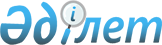 "2021 - 2023 жылдарға арналған республикалық бюджет туралы" Қазақстан Республикасы Заңының жобасы туралыҚазақстан Республикасы Үкіметінің 2020 жылғы 27 тамыздағы № 538 қаулысы.
      Қазақстан Республикасының Үкіметі ҚАУЛЫ ЕТЕДІ:
      "2021 - 2023 жылдарға арналған республикалық бюджет туралы" Қазақстан Республикасы Заңының жобасы Қазақстан Республикасының Парламенті Мәжілісінің қарауына енгізілсін. ҚАЗАҚСТАН РЕСПУБЛИКАСЫНЫҢ ЗАҢЫ
      1-бап. 2021 - 2023 жылдарға арналған республикалық бюджет тиісінше осы Заңға 1, 2 және 3-қосымшаларға сәйкес, оның ішінде 2021 жылға мынадай көлемдерде бекітілсін:
      1) кірістер - 11 277 111 410 мың теңге, оның ішінде:
      салықтық түсімдер бойынша - 6 635 629 335 мың теңге;
      салықтық емес түсімдер бойынша - 286 471 1 17 мың теңге;
      негізгі капиталды сатудан түсетін түсімдер бойынша - 3 585 654 мың теңге;
      трансферттер түсімдері бойынша- 4 351 425 304 мың теңге;
      2) шығындар - 13 747 331 853 мың теңге;
      3) таза бюджеттік кредиттеу - 1 15 670 996 мың теңге, оның ішінде:
      бюджеттік кредиттер - 284 269 394 мың теңге;
      бюджеттік кредиттерді өтеу - 168 598 398 мың теңге;
      4) қаржы активтерімен жасалатын операциялар бойынша сальдо - 393 222 мың теңге, оның ішінде:
      қаржы активтерін сатып алу - 17 393 222 мың теңге;
      5) бюджет тапшылығы - -2 603 284 661 мың теңге немесе елдің жалпы ішкі өнімінің 3,4 проценті;
      6) бюджеттің мұнайға қатысты емес тапшылығы - 6 963 843 861 мың теңге немесе елдің жалпы ішкі өнімінің 9,1 проценті;
      7) бюджет тапшылығын қаржыландыру - 2 603 284 661 мың теңге.
      2-бап. 2021 жылға арналған республикалық бюджетте Ресей Федерациясының "Байқоңыр" кешенін пайдаланғаны үшін 48 300 000 мың теңге сомасында және әскери полигондарды пайдаланғаны үшін 8 416 380 мың теңге сомасында жалдау төлемақыларының түсімдері көзделсін.
      3-бап. Қазақстан Республикасының Ұлттық қорына жіберілетін 2021 жылға арналған түсімдердің көлемдері осы Заңға 4-қосымшаға сәйкес бекітілсін.
      4-бап. Тиісті бюджеттің кірісіне мыналар есепке жатқызылатын болып белгіленсін:
      1) Бірыңғай бюджеттік сыныптаудың бюджет түсімдері сыныптамасының "Пайдалы қазбаларды өндіруге салынатын салық" коды бойынша - жер қойнауын пайдаланушылардың роялти бойынша берешегі, сондай-ақ салық режимі тұрақтылығының кепілдіктері сақталатын жер қойнауын пайдалануға арналған келісімшарттар бойынша роялти;
      2) Бірыңғай бюджеттік сыныптаудың бюджет түсімдері сыныптамасының "Әлеуметтік салық" коды бойынша - бұрын Зейнетақы қорына, Зейнетақы төлеу жөніндегі мемлекеттік орталыққа, Міндетті медициналық сақтандыру қорына, Мемлекеттік әлеуметтік сақтандыру қорына, Жұмыспен қамтуға жәрдемдесу қорына аударылып келген жарналар бойынша берешек, сондай-ақ автомобиль жолдарын пайдаланушылардың бұрын Жол қорына түсіп келген аударымдары.
      Бұл ретте салық режимі тұрақтылығының кепілдіктері сақталатын жер қойнауын пайдалануға арналған келісімшарттар бойынша қызметті жүзеге асыратын салық төлеушілер жоғарыда көрсетілген аударымдарды немесе әлеуметтік салықты "Міндетті әлеуметтік сақтандыру туралы" және "Міндетті әлеуметтік медициналық сақтандыру туралы" Қазақстан Республикасының заңдарына сәйкес есептелген Мемлекеттік әлеуметтік сақтандыру қорына, Міндетті әлеуметтік медициналық сақтандыру қорына аударымдардың сомасына азайтады.
      5-бап. 2021 жылға арналған республикалық бюджетте облыстық бюджеттерден, республикалық маңызы бар қаланың, астананың бюджеттерінен республикалық бюджетке бюджеттік алып қоюлар көлемі 451 425 304 мың теңге сомасында көзделсін, оның ішінде:
      Атырау облысынан - 213 751 848 мың теңге;
      Маңғыстау облысынан - 13 416 746 мың теңге;
      Алматы қаласынан - 190 108 501 мың теңге;
      Нұр-Сұлтан қаласынан - 34 148 209 мың теңге.
      6-бап. 2021 жылға арналған республикалық бюджетте облыстық бюджеттерден, республикалық маңызы бар қалалардың, астананың бюджеттерінен трансферттердің түсімдері мөлшері 200 000 000 мың теңге сомасында көзделсін.
      Облыстық бюджеттердің, республикалық маңызы бар қалалар, астана бюджеттерінен трансферттердің түсімдерін бөлу Қазақстан Республикасы Үкіметінің шешімімен айқындалады.
      7-бап. 2021 жылға арналған республикалық бюджетте Қазақстан Республикасының Ұлттық қорынан кепілдендірілген трансферт мөлшері 2 700 000 000 мың теңге сомасында көзделсін.
      8-бап. 2021 жылға арналған республикалық бюджетте Қазақстан Республикасының Президенті айқындаған мақсаттарға Қазақстан Республикасының Ұлттық қорынан нысаналы трансферт 1 000 000 000 мың теңге сомасында көзделсін.
      9-бап. 2021 жылғы 1 қаңтардан бастап:
      1) жалақының ең төмен мөлшері - 42 500 теңге;
      2) мемлекеттік базалық зейнетақы төлемінің ең төмен мөлшері - 18 524 теңге;
      3) зейнетақының ең төмен мөлшері - 43 272 теңге;
      4) жәрдемақыларды және өзге де әлеуметтік төлемдерді есептеу, сондай-ақ Қазақстан Республикасының заңнамасына сәйкес айыппұл санкцияларын, салықтарды және басқа да төлемдерді қолдану үшін айлық есептік көрсеткіш – 2 917 теңге;
      5) базалық әлеуметтік төлемдердің мөлшерлерін есептеу үшін ең төмен күнкөріс деңгейінің шамасы - 34 302 теңге болып белгіленсін.
      10-бап. Жасына байланысты зейнетақы төлемдеріне және еңбек сіңірген жылдары үшін зейнетақы төлемдеріне жұмсалатын қаражат 2021 жылғы 1 қаңтардан бастап олардың мөлшерлерін 7 процентке көтеру ескеріле отырып көзделген деп белгіленсін.
      11-бап. 2021 жылғы 1 қаңтардан бастап әлеуметтік медициналық сақтандыру қорына төлеуге жататын міндетті әлеуметтік медициналық сақтандыруға мемлекет жарналарының мөлшері мемлекет жарналарын есептеу объектісінен 1,6 процент деп белгіленсін.
      12-бап. 2021 жылғы 1 қаңтардан бастап әскери қызметшілерге (мерзімді қызметтегі әскери қызметшілерден басқа) және арнаулы мемлекеттік және құқық қорғау органдарының, мемлекеттік фельдъегерлік қызметтің қызметкерлеріне тұрғынжайды күтіп-ұстауға және коммуналдық қызметтерге ақы төлеуге ақшалай өтемақының айлық мөлшері 3 739 теңге сомасында белгіленсін.
      13-бап. 2021 жылға арналған республикалық бюджетте республикалық бюджеттен облыстық бюджеттерге және республикалық маңызы бар қала бюджетіне берілетін субвенциялар көлемдері 2 120 876 742 мың теңге сомасында көзделсін, оның ішінде:
      Ақмола облысына - 159 776 910 мың теңге;
      Ақтөбе облысына - 110 138 668 мың теңге;
      Алматы облысына - 190 908 951 мың теңге;
      Шығыс Қазақстан облысына — 217 475 731 мың теңге;
      Жамбыл облысына - 193 906 105 мың теңге;
      Батыс Қазақстан облысына - 75 347 255 мың теңге;
      Қарағанды облысына - 134 306 419 мың теңге;
      Қызылорда облысына- 176 498 658 мың теңге;
      Қостанай облысына - 135 998 777 мың теңге;
      Павлодар облысына - 54 972 753 мың теңге;
      Солтүстік Қазақстан облысына - 141 543 628 мың теңге;
      Түркістан облысына — 391 668 528 мың теңге;
      Шымкент қаласына - 138 334 359 мың теңге.
      14-бап. 2021 жылға арналған ағымдағы нысаналы трансферттерді облыстық бюджеттерге, республикалық маңызы бар қалалардың, астананың бюджеттеріне:
      1) инвестициялық салымдар кезінде агроөнеркәсіптік кешен субъектісі шеккен шығыстардың бір белігін өтеуге;
      2) агроөнеркәсіптік кешен субъектілерінің қарыздарын кепілдендіру және сақтандыру шеңберінде субсидиялауға;
      3) агроөнеркәсіптік кешен субъектілерін қаржылық сауықтыру жөніндегі бағыт шеңберінде кредиттік және лизингтік міндеттемелер бойынша проценттік мөлшерлемені субсидиялауға;
      4) ауыл шаруашылығы жануарларын, техниканы және технологиялық жабдықты сатып алуға кредит беру, сондай-ақ лизинг кезінде сыйақы мөлшерлемелерін субсидиялауға;
      5) облигациялар бойынша купондық сыйақыны субсидиялауға;
      6) саны зиян тигізудің экономикалық шегінен жоғары зиянды және аса қауіпті зиянды организмдерге және карантинді объектілерге қарсы өңдеу жүргізуге арналған пестицидтердің, биоагенттердің (энтомофагтардың) құнын субсидиялауға;
      7) жеке және заңды тұлғаларға жеміс дақылдарының бактериялық күйігін жұқтырған жойылған жеміс-жидек дақылдарын отырғызу мен өсіру шығындарын өтеуге;
      8) мемлекеттік атаулы әлеуметтік кемекті төлеуге;
      9) арнаулы әлеуметтік қызметтер көрсету стандарттарын енгізуге;
      10) үкіметтік емес ұйымдарда мемлекеттік әлеуметтік тапсырысты орналастыруға;
      11) Қазақстан Республикасында мүгедектердің құқықтарын қамтамасыз етуге және өмір сүру сапасын жақсартуға;
      12) кохлеарлық импланттарға сөйлеу процессорларын ауыстыру және теңшеу жөніндегі көрсетілетін қызметтерге;
      13) мүгедектерді жұмысқа орналастыру үшін арнайы жұмыс орындарын құруға жұмыс берушінің шығындарын субсидиялауға;
      14) мемлекеттік халықты әлеуметтік қорғау ұйымдарында арнаулы әлеуметтік қызмет көрсететін жұмыскерлердің жалақысына қосымша ақылар белгілеуге;
      15) мектепке дейінгі білім беру ұйымдары педагогтерінің еңбегіне ақы төлеуді ұлғайтуға;
      16) мемлекеттік мектепке дейінгі білім беру ұйымдарының дене шынықтыру педагогтеріне сабақтан тыс іс-шараларды өткізгені үшін қосымша ақы төлеуге;
      17) мемлекеттік мектепке дейінгі білім беру ұйымдарының педагогтеріне біліктілік санаты үшін қосымша ақы төлеуге;
      18) мемлекеттік орта білім беру ұйымдарында жан басына шаққандағы қаржыландыруды іске асыруға;
      19) ересектерге арналған қосымша білім беру ұйымдарын қоспағанда, мемлекеттік білім беру ұйымдары педагогтерінің еңбегіне ақы төлеуді ұлғайтуға;
      20) ересектерге арналған қосымша білім беру ұйымдарын қоспағанда, мемлекеттік білім беру ұйымдарының педагогтеріне біліктілік санаты үшін қосымша ақы төлеуге;
      21) мемлекеттік орта білім беру ұйымдарының дене шынықтыру педагогтеріне сабақтан тыс іс-шараларды өткізгені үшін қосымша ақы төлеуге;
      22) мемлекеттік орта білім беру ұйымдарының әдістемелік орталықтарының (кабинеттерінің) әдіскерлеріне магистр дәрежесі үшін қосымша ақы төлеуге;
      23) техникалық және кәсіптік білім беру ұйымдарында білім алушыларға мемлекеттік стипендияның мөлшерін ұлғайтуға;
      24) мемлекеттік техникалық және кәсіптік, орта білімнен кейінгі білім беру ұйымдарының дене шынықтыру педагогтеріне сабақтан тыс іс-шараларды өткізгені үшін қосымша ақы төлеуге;
      25) "Жас маман" жобасы шеңберінде колледждер үшін жабдықтар сатып алуға;
      26) мемлекеттік техникалық және кәсіптік, орта білімнен кейінгі білім беру ұйымдары педагогтерінің еңбегіне ақы төлеуді ұлғайтуға;
      27) мемлекеттік техникалық және кәсіптік, орта білімнен кейінгі білім беру ұйымдарының педагогтеріне біліктілік санаты үшін қосымша ақы төлеуге;
      28) көпбалалы және аз қамтылған отбасылардың балалары үшін жоғары білімі бар мамандарды даярлауға мемлекеттік білім беру тапсырысын орналастыруға;
      29) медициналық ұйымның жыныстық құмарлықты төмендететін, сот шешімі негізінде жүзеге асырылатын іс-шараларды өткізуіне;
      30) жергілікті деңгейде денсаулық сақтау ұйымдарын материалдық-техникалық жарақтандыруға;
      31) қаржы лизингі шарттарымен сатып алынган санитариялық көлік бойынша лизинг төлемдерін өтеуге;
      32) вакциналарды және басқа да иммундық-биологиялық препараттарды сатып алуға;
      33) саламатты өмір салтын насихаттауға;
      34) ЖИТС профилактикасы және оған қарсы күрес жөніндегі іс-шараларды іске асыруға;
      35) техникалық және кәсіптік, орта білімнен кейінгі білім беру ұйымдарында білім алушыларға мемлекеттік стипендия мөлшерін ұлғайтуға;
      36) жергілікті атқарушы органдардың денсаулық сақтау саласындағы ұйымдары қызметкерлерінің еңбекақысын арттыруға;
      37) мемлекеттік мәдениет ұйымдарының және архив мекемелерінің басқарушы және негізгі персоналына мәдениет ұйымдарындағы және архив мекемелеріндегі ерекше еңбек жағдайлары үшін лауазымдық айлықақысына қосымша ақылар белгілеуге;
      38) дене шынықтыру және спорт саласындағы мемлекеттік орта және қосымша білім беру ұйымдары педагогтерінің еңбегіне ақы төлеуді ұлғайтуға;
      39) "Ауыл-Ел бесігі" жобасы шеңберінде ауылдық елді мекендердегі әлеуметтік және инженерлік инфрақұрылым бойынша іс-шараларды іске асыруға;
      40) "Бизнестің жол картасы-2025" бизнесті қолдау мен дамытудың мемлекеттік бағдарламасы шеңберінде жаңа бизнес-идеяларды іске асыру үшін жас кәсіпкерлерге мемлекеттік гранттар беруге;
      41) "Бизнестің жол картасы-2025" бизнесті қолдау мен дамытудың мемлекеттік бағдарламасы және Басым жобаларды кредиттеу тетігі шеңберінде кредиттер бойынша сыйақы мөлшерлемесін субсидиялауға және кепілдік беруге;
      42) көлік инфрақұрылымының басым жобаларын қаржыландыруға;
      43) халықтың әлеуметтік жағынан әлсіз топтарына және (немесе) аз қамтылған көпбалалы отбасыларға коммуналдық тұрғын үй қорының тұрғынжайын сатып алуға;
      44) жұмыс істейтін жастарға коммуналдық тұрғын үй қорының тұрғынжайын сатып алуға бөлу Қазақстан Республикасы Үкіметінің шешімі негізінде айқындалады.
      Облыстық бюджеттердің, республикалық маңызы бар қалалар, астана бюджеттерінің осы баптың бірінші бөлігінің 11) және 12) тармақшаларында көрсетілген 2021 жылға арналған ағымдағы нысаналы трансферттерді пайдалану тәртібі Қазақстан Республикасы Үкіметінің шешімі негізінде айқындалады.
      15-бап. Облыстық бюджеттерге, республикалық маңызы бар қалалардың, астананың бюджеттеріне облыс орталықтарында, Нұр-Сұлтан, Алматы, Шымкент, Семей қалаларында және моноқалаларда кәсіпкерлікті дамытуға жәрдемдесуге 2021 жылға арналған кредиттер сомаларын бөлу Қазақстан Республикасы Үкіметінің шешімі негізінде айкындалады.
      16-бап. Нәтижелі жұмыспен қамтуды және жаппай кәсіпкерлікті дамытудың 2017-2021 жылдарға арналған "Еңбек" мемлекеттік бағдарламасының іс-шараларын іске асыруға арналған қаражатты бөлу және (немесе) пайдаланудың тәртібі Қазақстан Республикасы Үкіметінің шешімі негізінде айқындалады.
      17-бап. "Қарағандышахтатарату" жауапкершілігі шектеулі серіктестігіне берілген, таратылған шахталардың жұмыскерлеріне келтірілген залалды өтеуге берілетін қаражатты бөлу және (немесе) пайдаланудың тәртібі Қазақстан Республикасы Үкіметінің шешімі негізінде айқындалады.
      18-бап. Қазақстан Республикасы Үкіметінің 2021 жылға арналған резерві 400 556 007 мың теңге сомасында бекітілсін.
      19-бап. Қазақстан Республикасы Ұлттық экономика министрлігінің 2021 жылға арналған шығындарының құрамында мемлекеттік материалдық резервті қалыптастыруға және сақтауға республикалық бюджет кірістерінде жаңарту тәртібінде шығарылған материалдық құндылықтарды өткізуден түскен 585 654 мың теңге сомасындағы қаражатты көрсете отырып, 12 917 877 мың теңге сомасында қаражат көзделгені ескерілсін.
      20-бап. Қазақстан Республикасы Индустрия және инфрақұрылымдық даму министрлігінің 2021 жылға арналған шығындарының құрамында мемлекеттік мүлікті сенімгерлік басқару шарты бойынша міндеттемелерді орындауға "ҚазАвтоЖол" ұлттық компаниясы" акционерлік қоғамына аудару үшін 37 940 506 мың теңге сомасында қаражат көзделгені ескерілсін.
      21-бап. 2021 жылға арналған республикалық бюджетте мемлекет кепілдік берген қарыздарды өтеу және оларға қызмет көрсету үшін 709 873 мың теңге көзделсін.
      22-бап. Қазақстан Республикасының мемлекеттік кепілдіктерін беру лимиті 2021 жылы қолданылмайды деп белгіленсін.
      23-бап. Экспортты қолдау бойынша мемлекеттік кепілдіктер лимиті 2021 жылы қолданылмайды деп белгіленсін.
      24-бап. 2021 жылғы 31 желтоқсанға үкіметтік борыш лимиті 105 000 000 мың теңге мөлшерінде белгіленсін.
      25-бап. Мемлекеттің кепілгерлік беру лимиті 2021 жылы қолданылмайды деп белгіленсін.
      26-бап. 2021 жылға Қазақстан Республикасы Үкіметінің мемлекеттік жекешелік әріптестік жобалары бойынша мемлекетгік міндеттемелерінің, оның ішінде мемлекеттік концессиялық міндеттемелерінің лимиті 2 255 422 282 мың теңге мөлшерінде белгіленсін.
      27-бап. 2021 жылға арналған республикалық бюджетті атқару процесінде секвестрлеуге жатпайтын республикалық бюджеттік бағдарламалардың (кіші бағдарламалардың) тізбесі осы Заңға 5-қосымшаға сәйкес бекітілсін.
      2021 жылға арналған жергілікті бюджеттерді атқару процесінде осы Заңға 6-қосымшаға сәйкес жергілікті бюджеттік бағдарламалар секвестрлеуге жатпайды деп белгіленсін.
      28-бап. Осы Заң 2021 жылғы 1 қаңтардан бастап қолданысқа енгізіледі.
					© 2012. Қазақстан Республикасы Әділет министрлігінің «Қазақстан Республикасының Заңнама және құқықтық ақпарат институты» ШЖҚ РМК
				
      Қазақстан Республикасының

      Премьер-Министрі

А. Мамин
Жоба
      Қазақстан Республикасының

      Президенті

Қ.Тоқаев
